                 методического обеспечения из одной предметно-методической линии. 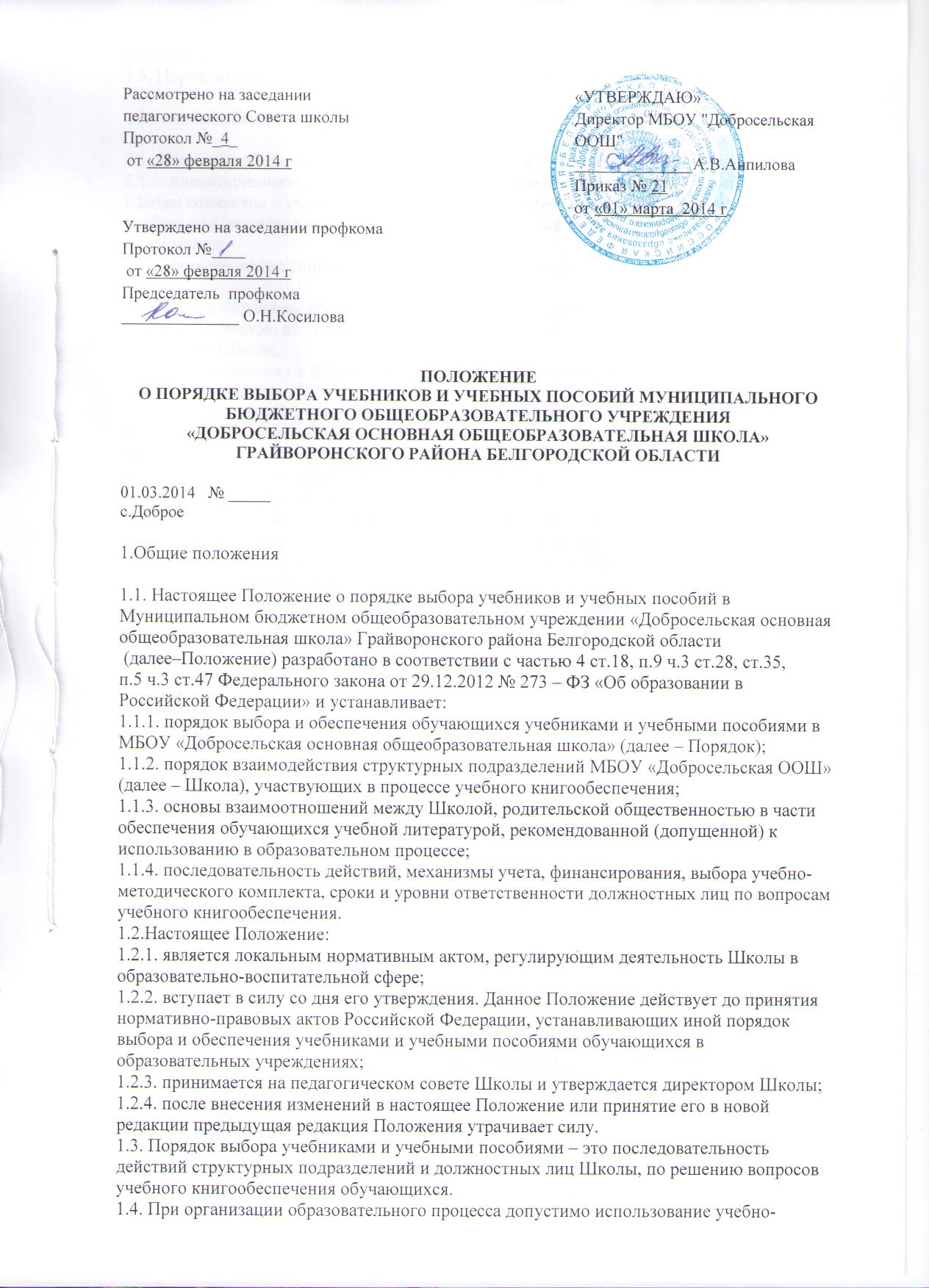 1.5. Нормативный срок использования учебников и учебных пособий не менее 10 лет. 2.Механизм обеспечения учебной литературой 2.1. Механизм обеспечения учебной литературой включает в себя: 2.1.1. инвентаризацию библиотечных фондов учебников. Заведующий библиотекой Школы совместно с учителями анализируют состояние обеспеченности фонда библиотеки учебниками, выявляет дефицит, передает результат инвентаризации в управление образования; 2.1.2. формирование списка учебников и учебной литературы на предстоящий учебный год; 2.1.3. информирование обучающихся и их родителей (законных представителей) о перечне учебников, входящих в комплект для обучения в данном классе, о наличии их в библиотеке Школы. 2.2. Процесс работы по формированию списка учебников и учебных пособий включает следующие этапы: 2.2.1. школа определяет список учебников в соответствии с утвержденным федеральным перечнем учебников, рекомендованных к использованию при реализации имеющих государственную аккредитацию образовательных программ начального общего, основного общего, а также учебных пособий, допущенных к использованию при реализации образовательных программ. Педагогические работники имеют право на выбор учебников завершенной предметной линии, учебных пособий, материалов и иных средств обучения и воспитания в соответствии с образовательной программой и в порядке, установленном законодательством об образовании; 2.2.2. работа педагогического коллектива с Федеральным перечнем учебников, рекомендованных (допущенных) к использованию в образовательных учреждениях; 2.2.3. подготовка перечня учебников, планируемых к использованию в новом учебном году; 2.2.4. предоставление перечня учебников методическим объединениям учителей-предметников на согласование; 2.2.5. составление списка заказа учебников и учебных пособий на следующий учебный год; 2.2.6. приобретение учебной литературы. 3.3. Обязательные условия к приобретаемым учебникам и учебным пособиям: 2.3.1. допускается использование только учебно-методических комплектов, утвержденных и введенных в действие приказом директора Школы, входящих в утвержденные федеральные перечни учебников, рекомендованных (допущенных) Министерством образования и науки Российской Федерации к использованию в образовательном процессе; 2.3.2. приобретение учебников и учебных пособий для обучающихся возможно исключительно в соответствии с федеральным перечнем учебников, рекомендованных (допущенных) Министерством образования и науки Российской Федерации к использованию в образовательном процессе; 2.3.3. при переходе на Федеральные государственные образовательных стандарты для организации образовательного процесса в классах приобретаются учебники в соответствии с федеральным перечнем учебников с грифом «ФГОС». 3.Учет библиотечного фонда учебной литературы 3.1. Школа формирует библиотечный фонд учебной литературы, осуществляет учет учебников, входящих в данный фонд, обеспечивает их сохранность и несет за него материальную ответственность.3.2. Учет библиотечных фондов учебной литературы осуществляется библиотекарем в соответствии с Порядком учета библиотечных фондов учебной литературы общеобразовательного учреждения 3.3. Учет библиотечных фондов учебников отражает поступление учебников, их выбытие, величину всего фонда учебников и служит основой для обеспечения сохранности фонда учебников, правильного его формирования и использования, контроля за наличием и движением учебников. На основе учетных документов осуществляется контроль за сохранностью фонда, проверка и передача его от одного работника другому, ведется статистическая отчетность. 3.4. Библиотечный фонд учебной литературы ежегодно пополняется необходимымиучебниками, количество которых определяется потребностями участников образовательного процесса и комплектуется в соответствии с федеральными перечнями учебников и учебных пособий с опорой на образовательные программы Школы. Учебник используется не менее 10 лет. 3.5. Библиотечный фонд школьных учебников учитывается и хранится отдельно отбиблиотечного фонда школьной библиотеки. 3.6. Сохранность фонда учебников библиотеки обеспечивается через: 3.6.1. проведение мероприятий по сохранности учебников и воспитанию бережногоотношения в книге; 3.6.2. разработку и использование Правил пользования учебниками с определением мер ответственности за утерю или порчу учебников (Порядок учета фондов учебников, введен в действие Приказом Министерства образования РФ от 24.08.2000 № 2488) 4.Ответственность 4.1. Директор Школы несет ответственность за соответствие используемых в образовательном процессе учебников и учебных пособий федеральному перечню учебников, рекомендованных (допущенных) Министерством образования и науки Российской Федерации к использованию в образовательном процессе. 4.2. Заместители директора несут ответственность за: 4.2.1. определение списка учебников в соответствии с утвержденными федеральными перечнями учебников, рекомендованных или допущенных к использованию в образовательном процессе в имеющих государственную аккредитацию и реализующих образовательные программы общего образования образовательных учреждениях, а также учебных пособий, допущенных к использованию в образовательном процессе в таких образовательных учреждениях; 4.2.2. осуществление контроля использования педагогическими работниками в ходе образовательного процесса учебных пособий и материалов, учебников в соответствии со списком учебников иучебных пособий, определенных Школой; с образовательной программой, утвержденной приказом директора Школы. 4.3. Заведующий библиотекой несет ответственность за: 4.3.1. достоверность информации об имеющихся в фонде библиотеки Школы учебниках и учебных пособиях; 4.3.2. оформление заявки на учебники и учебные пособия в соответствии с реализуемымиШколой образовательными программами; 4.3.3. достоверность информации об обеспеченности учебниками и учебными пособиями обучающихся на начало учебного года; 4.3.4. осуществление контроля за сохранностью учебников и учебных пособий, выданных обучающимся. 4.4. Вновь прибывшие обучающиеся в течение учебного года обеспечиваются учебниками из библиотечного фонда в случае их наличия в фонде, в случае отсутствия – за счет обменного фонда. 4.5. Педагоги Школы обеспечиваются учебниками из фонда Школы. 5.Основные мероприятия по обеспечению учебной деятельности 5.1. Директор Школы 5.1.1. Несет ответственность за комплектование, полное использование и сохранность фонда учебной литературы, закупленной по заказу Школы. 5.2.2. Ежегодно утверждает список учебников и учебных пособий Школы.5.3.3. Утверждает заказ на учебники на следующий учебный год.5.2. Заместитель директора по учебно-воспитательной работе. 5.2.1. Корректирует образовательную программу Школы по мере необходимости. 5.2.2. Обеспечивает контроль за обеспечением учителями преемственности по вертикали (преемственность обучения с 1 по 9кл.) и горизонтали (целостность учебно-методического комплекса, программа, учебник, методическое пособие, дидактические и раздаточные материалы) в соответствии с реализуемыми УМК. 5.2.3. Контролирует обеспеченность учебниками в соответствии с утвержденными Школой УМК. 5.2.4. Проводит работу по составлению перечня учебников, планируемых на следующийучебный год, для реализации образовательной программы Школы 5.2.5. Организует работу с педагогическим коллективом по изучению и анализу федерального и регионального перечней учебных изданий. 5.2.6. Контролирует соответствие реализуемого УМК учебным программам, федеральному и региональному перечням учебных изданий. 5.2.7. Формирует сводную заявку на повышение квалификации учителей по новым УМК, по изменениям, вносимым в образовательные стандарты, по использованию информационных технологий в преподавании предмета по специальному графику. 5.2.8. Согласовывает календарно-тематическое планирование учителей предметников и его учебно-методическое сопровождение. 5.3. Библиотекарь. 5.3.1. Проводит анализ состояния библиотечного фонда учебников в соответствии сежегодной потребностью Школы, с реализуемой им образовательной программой 5.3.2. Формирует потребность Школы в учебниках в соответствии с федеральным и региональным перечнями сложившимся УМК Школы, составляет совместно с заместителями директора Школы сводный заказ на учебники и представляет его на утверждение директору. 5.3.3. Организует прием учебной литературы, обеспечивает учет и хранение, своевременно списывает физически и морально устаревшие учебники. 5.3.4. Готовит отчет об обеспеченности Школы учебниками на новый учебный год и о поступлении учебников в библиотечный фонд в соответствии с заказом Школы. 5.3.5. Составляет базу данных учебников. 5.4. Учитель: 5.4.1. Следит за состоянием учебников по своему предмету. 5.4.2. Ежегодно контролирует соответствие используемых учебников стандартам учебных программ, федеральному перечню учебных изданий в течение года. 5.4.3. Вносит предложения об утверждении на педагогическом совете Школы перечня учебников, необходимых для реализации образовательной программы Школы на следующий год. 5.4.4. Своевременно проходит курсовую переподготовку в соответствии с заявленнымУМК. 5.5. Классный руководитель: 5.5.1.Участвует в выдаче и приемке учебников из фонда учебников Школы, следит заихсостоянием. 5.5.2. Проверяет наличие комплекта учебников у каждого обучающегося класса. 5.5.3. Информирует родителей (законных представителей) обучающихся о перечне необходимых учебников, входящих в комплект школьника данного класса, ответственности родителей за сохранность учебной литературы.